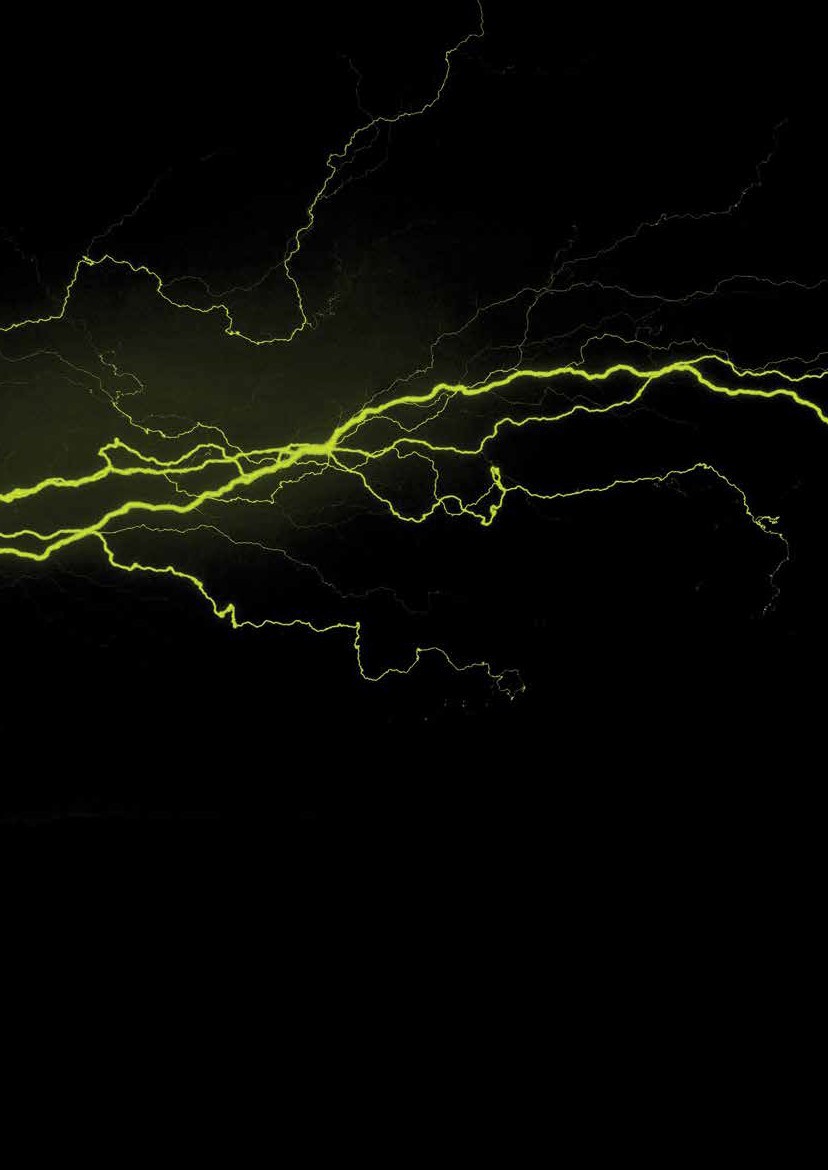 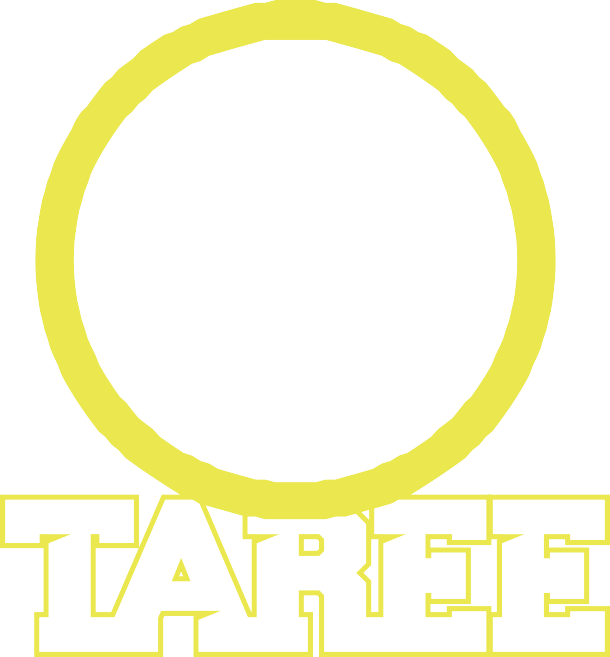 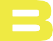 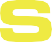 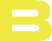 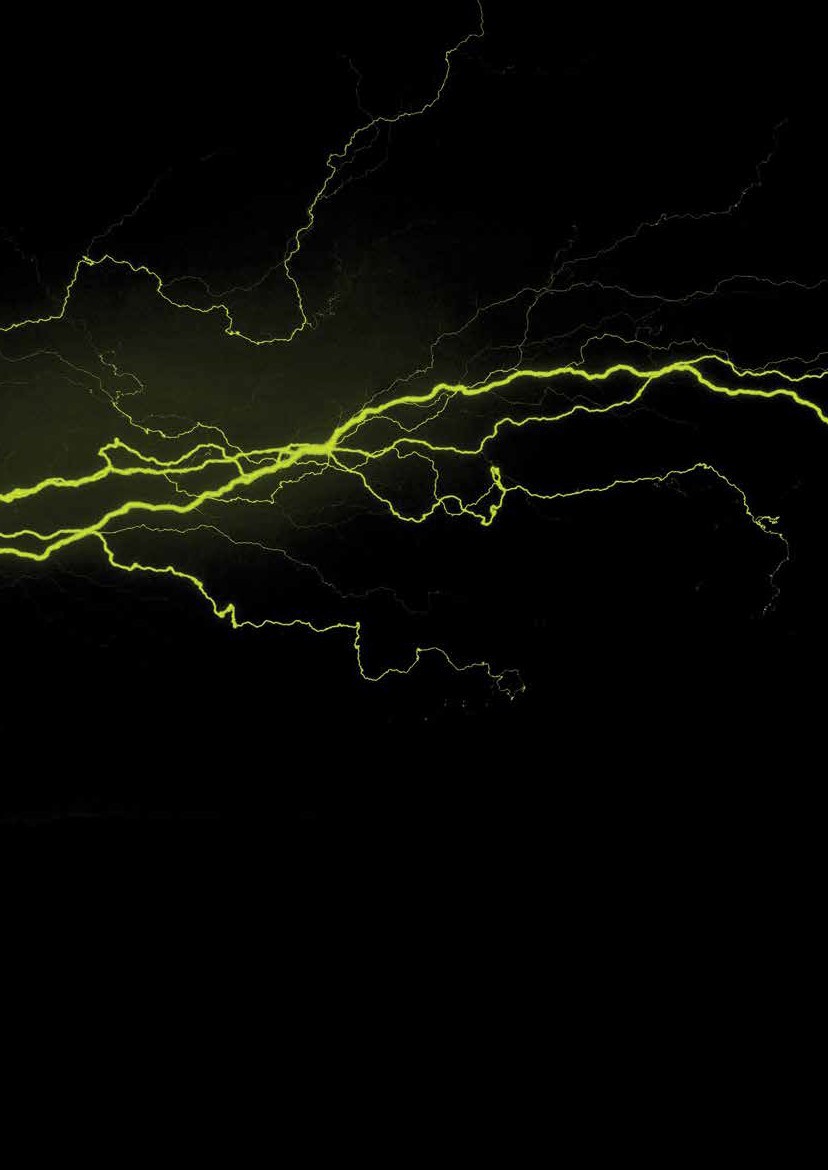 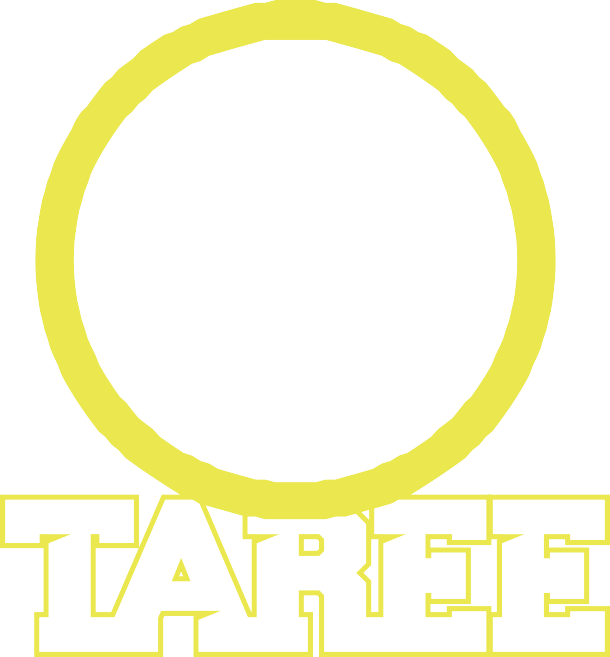 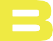 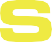 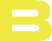 TAREE TORNADOES 2020 JUNIOR REPRESENTATIVE PROGRAMBuilding a culture of empowered youth in the Manning ValleyWelcome to 2020Welcome to the Taree Tornadoes junior representative program for 2020 and welcome back to those that have already been part of this great club.It is an exciting time for all of the young basketballers who have been selected to represent the Tornadoes and we know they will do themselves, the Association and Taree proud.The Tornadoes representative program would not be possible without the many volunteers that fill a variety of positions within the club so thank you to each and every one of you.We try our best to keep representative costs to a minimum, so in a bid to be completely transparent we have outlined in this document what the fees are associated with. Please remember that every player will be offered a variety of fundraising activities with the total they raise coming straight off their costs.GENERAL INFORMATIONAll players and officials MUST maintain their annual registration with Taree Basketball.2019 Registration Fees:All registrations are to be completed online at tareebasketball.com.auAll Tornado representative players are required to play in Taree Basketball’s domestic competitions.*There is a minimum standard of participation of 60% in Taree’s domestic games.* Players who fall below the 60% as of April 1 2020 will receive a written reminder of this requirement.*Players who remain below this requirement after a written warning will be suspended from the Tornadoes program until such time that their participation rises above the 60% threshold.*Tornadoes representative players seeking an exemption from or modified participation in the domestic competition need to apply in writing to the committee via email at miranda@tareebasketball.com.au*You are required to attend all training sessions (if you are injured you are still expected to attend and watch so you can learn the plays)2020 Tornadoes LevyThe levy for 2020 is $530 per player with a discount of 25% for the second child and 50% for the third and subsequent children. All new players are also required to purchase a Representative Kit (backpack, hoodie, socks) for approximately $120.The levy will cover the following inclusions:*All NJL Competition nomination, game fees and association fees*Referee’s fees*Team training court hire costs*Team staff uniforms*Team equipment (includes uniforms, t-shirts, first aid kits, basketballs etc)*Additional costs may be involved for additional pre-season tournaments, camps, travel, accommodation, etc and will be coordinated through respective team coaches and managers.Payment of LevyPayments can be made by cash, Eftpos or direct deposit.Families with more than one child playing will be given a combined total of what is owing. It won’t be individualised for each player.Players who fail to pay their levy on time and do not arrange a payment plan will not be eligible to play for the Tornadoes until the outstanding amount is resolved.Please remember that you can use your $100 Active Kids Vouchers from the government and you will be offered a variety of fundraising activities and whatever you raise comes directly of your levy.Codes of ConductAll players, parents, carers, spectators and team personnel are to abide by the codes of conduct that are supplied by Basketball NSW. These can be found on our website:tareebasketball.com.auPlayer ProtectionTaree Basketball’s, Paul Healy, is our Member Protection Officer and is responsible for reporting any allegations of player abuse that may occur in Taree Basketball Stadium to the relevant authorities. All coaches and managers within our representative program are required to obtain a Working With Children Check and our association is vigilant about this process.We will do everything in our power to ensure your child’s safety while representing Taree Tornadoes in junior representative basketball.Parent InvolvementEach team will require a parent to take on the role of team manager.Each parent will be need to complete score bench duty on a rotational basis on competition weekends. Training before the beginning of the rep season will be offered.Waratah Junior Leagues2020 TrainingCoaches will co-ordinate the time of training sessions with Taree Basketball and will communicate with you through the team Facebook page regarding training sessions. If your child is sick or away, please let the team manager and coach know that they will not be at training.Monday afternoons from 5-6pm, Lonnie and Elliott will be running Rep Academy Sessions for ALL Tornado representative players.2020 CoachesDirector of Coaching: Lonnie Funderburke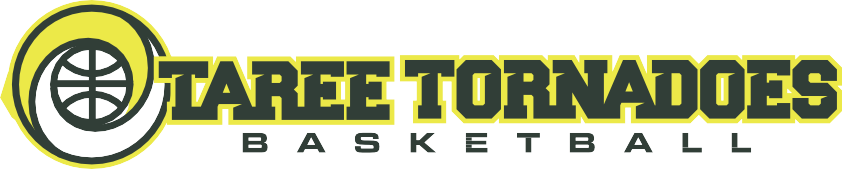 Seniors$100Junior (12-17)$80Juniors (8-11)$60Junior (Under 8)$30Due Date1st Child2nd Child3rd ChildJanuary 31$110$82.50$55February 28$160$120$80March 31$130$97.50$65April 30$130$97.50$65DatesRoundDivisionVenueMarch 14/151OnePortMarch 21/221TwoCoffsApril 4/52OneTamworthMay 2/32TwoBallinaMay 16/173OnePortMay 23/243TwoTamworthJune 27/284OneCoffsJuly 4/54TwoCoffsJuly 25/26FINALSBothTamworthUnder 12 Girls Div 2Bec PereiraUnder 12 Boys Div 2Matty AgnewUnder 16 Girls Div 1Col ScottUnder 14 Boys Div 2Elliott BrutonUnder 18 Girls Div 1Steve AtkinsUnder 16 Boys Div 1Garry StephenUnder 18 Boys Div 1Lonnie Funderburke